Ҡарар                                                                                         постановление28 ноябрь 2019 й.                                     № 97-П                             28 ноября 2019 г.Ғәлиәхмәт  ауылы                                                                             село ГалиахметовоО назначении лиц, ответственных за осуществление электронного документооборота при работе с компонентами государственной интегрированной информационной системы управления общественными финансами «Электронный бюджет»В целях исполнения требований приказа Министерства финансов Российской Федерации от 28 декабря 2016 года № 243н и организации работ по предоставлению доступа к компонентам государственной интегрированной информационной системы управления общественными финансами «Электронный бюджет» (далее – система «Электронный бюджет») сотрудникам администрации сельского поселения Акъюловский  сельсовет муниципального района Хайбуллинский район Республики Башкортостан,  руководствуясь Федеральным законом от 16.10.2003 г. № 131–ФЗ «Об общих принципах организации местного самоуправлением в Российской Федерации», Администрация сельского поселения Акъюловский сельсовет муниципального района Хайбуллинский район Республики Башкортостан постановляет:    1. Утвердить прилагаемый перечень уполномоченных лиц администрации сельского поселения Акъюловский сельсовет муниципального района Хайбуллинский район Республики Башкортостан, наделенных правом подписи с использованием усиленной квалифицированной электронной подписи на едином портале бюджетной системы Российской Федерации, и уполномоченных лиц администрации сельского поселения Акъюловский  сельсовет муниципального района Хайбуллинский район Республики Башкортостан, ответственных за выполнение мероприятий по размещению информации на едином портале (Приложение 1).2. Утвердить прилагаемый перечень информации, формируемой и представляемой Администрацией сельского поселения Акъюловский  сельсовет муниципального района Хайбуллинский район  Республики Башкортостан  для размещения на едином портале бюджетной системы Российской Федерации (Приложение 2).3. Управляющему делами Администрации сельского поселения Акъюловский  сельсовет муниципального района Хайбуллинский район Республики Башкортостан взять под личный контроль и персональную ответственность формирование и размещение указанной информации в соответствующие сроки, отражённые в графе 6 приложения № 2.4. Возложить на лиц, указанных в пункте 1 настоящего постановления, персональную ответственность за:- безопасность ключевой информации, ее сохранность, неразглашение
и нераспространение;- соблюдение требований безопасности к автоматизированному рабочему месту, с которого осуществляется доступ к подсистемам и компонентам системы «Электронный бюджет».5. Контроль за исполнением настоящего постановления оставляю за собой.    Глава сельского поселения                                          Б.И.Ильбаков Приложение 1                                                                                                к Постановлению Администрации сельского поселения Акъюловский сельсовет муниципального района Хайбуллинский район Республики Башкортостан                                                                                                        от 28.11.2019 г.  № 97ПЕРЕЧЕНЬуполномоченных лиц администрации сельского поселения Акъюловский  сельсовет муниципального района Хайбуллинский район Республики Башкортостан, наделенных правом подписи с использованием усиленной квалифицированной электронной подписи на едином портале бюджетной системы Российской Федерации, и уполномоченных лиц администрации сельского поселения Акъюловский  сельсовет муниципального района Хайбуллинский район Республики Башкортостан, ответственных за выполнение мероприятий по размещению информации на едином порталеРуководствоРуководствоРуководство1Ильбаков Буранбай ИсламовичГлава сельского поселенияформирование и представление информации для обработки и публикации на едином портале в структурированном виде с использованием системы "Электронный бюджет": утверждение, согласование, ввод данных, просмотр;формирование и представление информации для обработки и публикации с использованием единого портала: утверждение, согласование, ввод данных, просмотр;формирование запроса на снятие с публикации опубликованной информации и перемещение в архив неактуальной информации: утверждение, согласование, ввод данных, просмотрформирование и представление информации для обработки и публикации на едином портале в структурированном виде с использованием системы "Электронный бюджет": согласование, ввод данных, просмотр;формирование и представление информации для обработки и публикации с использованием единого портала: согласование, ввод данных, просмотр;формирование запроса на снятие с публикации опубликованной информации и перемещение в архив неактуальной информации:согласование, ввод данных, просмотр2Игебаев ильнар АйдаровичУправляющий деламиформирование и представление информации для обработки и публикации на едином портале в структурированном виде с использованием системы "Электронный бюджет": согласование, ввод данных, просмотр;формирование и представление информации для обработки и публикации с использованием единого портала: согласование, ввод данных,  просмотр;формирование запроса на снятие с публикации опубликованной информации и перемещение в архив неактуальной информации: согласование, ввод данных,  просмотр3Билалов Галимьян ЗайнитдиновичСпециалист 1 категорииформирование и представление информации для обработки и публикации на едином портале в структурированном виде с использованием системы "Электронный бюджет": ввод данных, просмотр;формирование и представление информации для обработки и публикации с использованием единого портала: ввод данных, просмотр;формирование запроса на снятие с публикации опубликованной информации и перемещение в архив неактуальной информации: ввод данных,  просмотр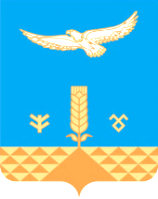 